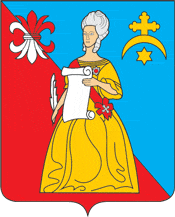 РАСПОРЯЖЕНИЕг. Кременки17.11.2017 года                                                                                                            № 157-р                                                                                                       
           В соответствии с Федеральным законом "О государственно-частном партнерстве, муниципально-частном партнерстве в Российской Федерации и внесении изменений в отдельные законодательные акты Российской Федерации" от 13.07.2015 г. № 224-ФЗ, руководствуясь Уставом муниципального образования городского поселения «Город Кременки» РАСПОРЯЖАЮСЬ:Определить Администрацию городского поселения «Город Кременки» в лице Заместителя Главы Администрации  – начальника отдела экономического развития и управления муниципальным имуществом органом, уполномоченным в сфере муниципально-частного партнерства на осуществление полномочий при реализации проектов муниципально-частного партнерства и заключении соглашений о муниципально-частном партнерстве.Глава Администрации ГП «Город Кременки»                                                   Т.Д. КалинкинаСогласовано:                                                                                          Г.Л. ФедоровИсп. Е.В. ИльиныхДело-1Газета-1Сайт-1НПА-1Прокуратура-1_______________ № _____________________                                                                                                       Уважаемый Виталий Владимирович!На Ваш запрос от 24.112017г. № 21-107-2017 направляем копию карточки прописки Мельник Натальи Анатольевны.Глава Администрации городскогопоселения «Город Кременки»                                                              Т.Д.  Калинкина                Исполнитель:                           Ведущий эксперт по правовым вопросами нотариальным действиям                                                             Е.В. ИльиныхРассылка:Дело – 1Прокуратура – 1